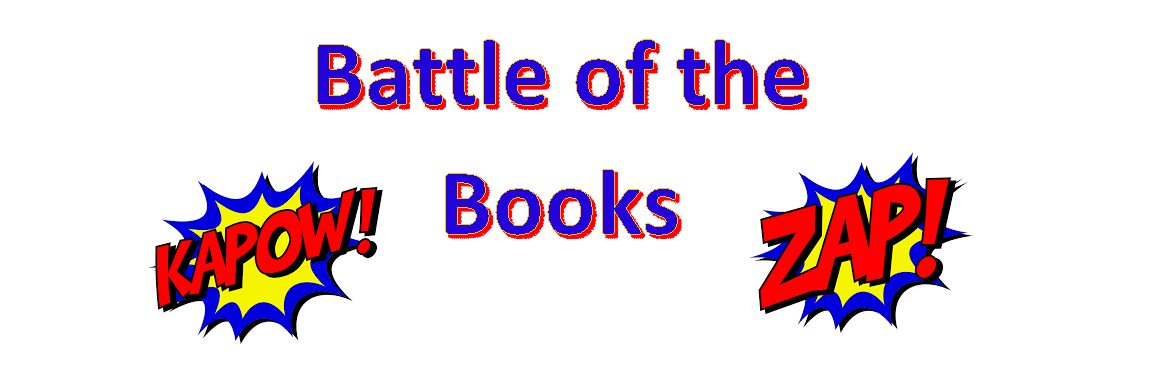 AuthorTitleAlcott, Louisa MayEight CousinsBond, NancyA String in the HarpBoyne, JohnThe Boy in the Striped PajamasCreech, SharonWalk Two MoonsCurtis, Christopher PaulBud, Not BuddyFreedman, RussellBecoming Ben Franklin: How a Candle-Maker’s Son Helped Light the Flame of LibertyGeorge , Jean Craighead On the Far Side of the MountainHolm, JenniferOur Only May AmeliaDowd, SiobhanThe London Eye MysteryL’Engle, MadeleineRing of Endless LightPark, Linda SueA Single ShardPaterson, JamesMiddle School: The Worst Years of My LifePhilbrick, RodmanThe Young Man and the SeaShahan, SherryDeath MountainSloan, HollyCounting by 7’sSmith, RolandElephant RunSnyder, Zilpha KeatleyThe Egypt GameSoto, GaryBaseball in AprilTaylor, Mildred D.The LandTolen, Stephanie S.Surviving the Applewhites